PERSONAL DETAILS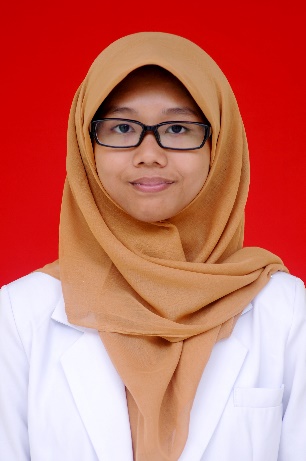 Name			: dr. Fitriana Nur RahmawatiGender		: FemaleMarital Status		: SinglePlace/Date of Birth	: Semarang, 03rd April 1992	Religion 		: MoslemNationality 		: IndonesianAddress		: Jalan Banowati Tengah Gg IV No 6 SemarangMobile			: 081282910728/085640810628E-mail			: fitriananr@gmail.comEDUCATION2013-2014		Medical Doctor											Faculty of Medicine, University of Indonesia, Jakarta, Indonesia2009-2013		Bachelor of Medicine											Faculty of Medicine, University of Indonesia, Jakarta, Indonesia2006-2009		Senior High School										SMA 3 Semarang, Semarang, Central Java, Indonesia2003-2006		Junior High School											SMP 1 Banyudono, Boyolali, Central Java, Indonesia1997-2003		Elementary School								SD 1 Ngasem, Karanganyar, Central Java, IndonesiaWORKING EXPERIENCENovember 2014-	Assistant Coordinator of Congenital Cardiac Surgery Database    February 2015	Department of Pediatric Cardiac Surgery-Harapan Kita HospitalFebruari 2015-	Internship Doctor in Palagimata General Hospital, Bau-Bau, South East Sulawesi  June 2015PARTICIPATION IN ORGANIZATION2012-2013	Member of Badan Perwakilan Mahasiswa FKUI (House of Student Representatives FKUI)2012	Treasurer- Badan Film Mahasiwa FKUI (Film Organization FKUI)2012	Manager of Academic Division-Asian Medical Student Association Universitas Indonesia2011-2015 	Member of Community Welfare Division-Forum Studi Islam FKUI (Islamic Organization FKUI)	2011-2013	Member of Fund and Raising Division-Badan Analisis dan Pengembangan Ilmiah Nasional ISMKI (National Institute of Scientific Analysis and Development of Indonesian Medical Student’s Council Association)2010-2014	Member of Scientific Division-Lembaga Pengkajian dan Penelitian FKUI (Medical Student Research Unit of FKUI)2010-2014	Member of Photography and Design Division-Badan Film Mahasiwa FKUI (Film Organization FKUI)2009-2015	Member of Academic Division-Asian Medical Student Association Universitas IndonesiaPARTICIPATION IN ORGANIZING COMITTEES2014	Group Moderator of National Action Event AMSA Indonesia2013-2014	Head of Fund and Raising Division-Pelantikan Lulusan Dokter Universitas Indonesia2013-2014	Head of Publication and Documentation Division, Update in Pediatric Infections Symposium and Workshop2012	Head of Publication and Documentation in Baksos BISA (Charity Event) in Cianjur2011	Chairperson of National Paper and Poster Training AMSA Indonesia2011			Moderator in Doctor Careers and Technology Updates2011 	Fund and Raising Division of Rapat Koordinasi Nasional ISMKI (National Coordination Meeting of Indonesian Medical Students Executive Board Ascosiation)2011	Program Division in Post Conference Project of EAMSC 2011, AMSA Jakarta2011	Head of Publication and Documentation in National Medical and General Biology Competition2010			Head of Publication and Documentation in National Family Day, AMSA UI2010	Project Officer of Pesta Perkenalan LPP (Welcoming Party of Medical Research Unit New Members)PARTICIPATION IN DELEGATION, COMPETITION, AND SCIENTIFIC PRESENTATION2014	Participant of Chiang Mai University International Medical Challenge in Chiang Mai, Thailand2014	Participant of Scientific Poster Competition in 21st International Student Congress of (bio) Medical Sciences, Groningen, Netherland2013	Participant of Scientific Paper Competition in 8th Malaysia Indonesia Brunei Medical Science Conference, Depok2013	General Delegate for 20th International Student Congress of (bio) Medical Sciences Groningen, Netherland2012	Participant of Scientific Paper Competition in Pagelaran Penelitian dan Lomba Penelitian Terbaik FKUI2012	Participant of Scientific Poster Competition in 25th East Asian Medical Students’ Conference Singapore2012	Participant of Scientific Paper and Poster Competition in 34th Asian Medical Students’ Conference Philippine2012	Participant of Siriraj International Microbiology Competition, Bangkok, Thailand2012	General Delegate for Indonesian Medical Student Summit BAPIN ISMKI, Pontianak2011	General Delegate for National Action Event and Debate Competition AMSA Indonesia, Malang2011	Participant of Paper Competition in Medical Fiesta, Malang2011	General Delegate for Rapat Kerja Nasional AMSA in Surabaya2010	General Delegate for Temu Ilmiah Nasional BAPIN ISMKI, Padang PARTICIPATION IN TRAININGS AND COURSES2014	Clinical Elective Course (4 weeks) in Neurology Department, Cipto Mangunkusumo Hospital, Jakarta, Indonesia2014	Bronchoscopy Mini Workshop in 21st International Student Congress of (bio) Medical Sciences, Groningen, Netherland2014	Updates in Pediatric Infections, Pediatric Department FKUI-RSCM, Jakarta2014	Imaging in Daily Clinical Practice, Radiology Department FKUI-RSCM, Jakarta2014		Current Issue in Pediatric Metabolic and Nutrition, Pediatric Department FKUI-RSCM, Jakarta2014		Jakarta Meeting in Family Medicine, Community Health Department FKUI-RSCM2013	Heart Dissection Workshop in 20th International Student Congress of (bio) Medical Sciences, Groningen, Netherland2013 	Indonesian Internal Medicine Scientific Meeting 2013, Department of Internal Medicine FKUI-RSCM, Jakarta2013		22ND ASMIHA Paradigm Shift in the Management of Cardiovascular Disease, Cardiovascular Department FKUI-Harapan Kita, Jakarta2012		Scientific Jurnal Writing Workshop, LPP FKUI, Jakarta2012		Doctor+Enterprenuer..Why Not?, BURSA FKUI, Jakarta2012		Current Issue in Pediatric Metabolic and Nutrition, Pediatric Departemen FKUI-RSCM, Jakarta2012	Participant in East Asian Medical Student Conference about “Infectious Disease” in Singapore2012	Participant in Asian Medical Student Conference about “     ” in Philippine2012	Seminar Kemuslimahan Wilayah FULDFK DEW III, Jakarta2011	Medical Fiesta : Medical Strategies for Millenium Development Goals Approach, FK UB, Malang2011	Sophisticated Fair (Journalistic Workshop), MA FKUI, Jakarta2011	Seminar Pencegahan Penularan Hepatitis A,B, dan C di Kalangan Mahasiswa, Jakarta2011	20th Jakarta Diabetes Meeting. Workshop : Oral Diabetic Agents: Initiation and Intensification, Department of Internal Medicine FKUI-RSCM, Jakarta2011	Temu Ilmiah Nasional: Love your Self, Love Your Diet, FK UNAND, Padang2011	Jakarta Islamic Medical Update III, FSI FKUI, Jakarta2010	International Seminar on Viral Diseases: Control and Management, Microbiology Department, Jakarta2009	ESQ Basic Training, UI Depok2009	Student Movement Exhibition, BEM IKM FKUI, JakartaSCIENTIFIC WORKSPopular Scientific Article 	“Diet dengan Aroma Anti Lapar”Literature Review 	“Pemanfaatan Banana Lectin dari Buah Pisang (Musa paradisiaca Linn) sebagai Mikrobisida dalamPencegahan HIV”“Peran Kebijakan Sekolah Dalam Mengatur Aktivitas Fisik Dan Nutrisi Sebagai Upaya Preventif Obesitas Pada Anak”“Potensi Suplementasi Vitamin D Sebagai Profilaksis Transmisi Vertikal Hiv Pada Kehamilan”Research Paper 	“Uji Efek Kelasi Ekstrak Etanol Daun Mangifera foetida L pada Serum Penderita Talasemia di Rumah Sakit Cipto Mangunkusumo Tahun 2011”Research Paper and Poster“Early Warning System : No More Dengue Hemorrhagic Fever (DHF) Outbreak in Jakarta”3R (Recruitment, Retraining, Redistribution): A Revolutionary Approach to Strive Maternal Health Disparity in Indonesia”“Direct Cost on Diabetes Type 2 In-patient Care in Jakarta, Indonesia”“Prevalensi Anemia dalam Kehamilan dan Faktor-faktor yang Berhubungan di Puskesmas Kecamatan Pulogadung”Research Poster“Umrah and Hajj Piglrimage : Vaccine on the Perspective of Community” EBCR“Peranan Symptom-Based Questionnaire Dibandingkan Spirometri Untuk Diagnosis Penyakit Paru Obstruktif Kronik (PPOK)”“Pengaruh Hiperglikemia saat Awal Perawatan terhadap Mortalitas pada Pasien Pneumonia”"Pengaruh Suplementasi Zink dalam Menurunkan Insidens Pneumonia Anak".SCIENTIFIC PUBLICATIONSungkar S, Mulyadi CK, Rahmawati FN, Nursanti H, Surya R. Dengue Hemorrhagic Fever Trend: Its Association with the Rainfall Rate and Ae. aegypti Distribution in Jakarta 2008-2010. Majalah Kedokteran Indonesia. 2012 January. 62(1)Aghnia Permatasari, Dita Gemiana, Fitriana Nur, Raditya Ardi, Wahyu Permatasari, Jamal Zaini. Peranan Symptom-based Questionnaire untuk Diagnosis Penyakit Paru Obstruktif Kronik. Laporan Kasus Berbasis Bukti. J Respir Indo Vol. 33, No. 4, Oktober 2013ACHIEVEMENT2014	3rd Winner of Scientific Poster Competition in AMSA-Indonesia National Pre-Conference Competition 2014 for Asian Medical Students Conference 2014 Thailand2014			Semifinalist of Chiang Mai University International Medical Challenge. Chiang Mai2014	Cum Laude for Medical Doctor Degree2013 	Cum Laude for Bachelor of Medicine Degree2013	2nd WInnner of Scientific Poster Competition in AMSA-Indonesia National Pre-Conference Competition 2013 for East Asian Medical Students Conference 2014 South Korea2013	3rd WInnner of Scientific Paper Competition in AMSA-Indonesia National Pre-Conference Competition 2013 for East Asian Medical Students Conference 2014 South Korea2012	1st WInnner of Scientific Poster Competition in AMSA-Indonesia National Pre-Conference Competition 2011 for East Asian Medical Students Conference 2012 Singapore2012	2nd WInnner of Scientific Paper Competition in AMSA-Indonesia National Pre-Conference Competition 2011 for East Asian Medical Students Conference 2012 Singapore2012	1st WInnner of Research Paper Competition in AMSA-Indonesia National Pre-Conference Competition 2012 for Asian Medical Students Conference 2012 Philippines2012	1st WInnner of Research Poster Competition in AMSA-Indonesia National Pre-Conference Competition 2012 for Asian Medical Students Conference 2012 Philippines2012	4th  WInnner of Health Campaign: Film Competition in AMSA-Indonesia National Pre-Conference Competition 2012 for Asian Medical Students Conference 2012 Philippines. 20122012	1st Winner. Lomba Hasil Penelitian Bidang Epidemiologi Kategori Mahasiswa. Pagelaran Penelitian dan Lomba Penelitian Terbaik FKUI Tahun 2012. 20122012			Big 16. Siriraj International Microbiology and Immunology Competition, Bangkok2012	5th Winner. Pemilihan Mahasiswa Berprestasi FKUI (Faculty of Medicine University of Indonesia, Students of the Year)2011			Top 10 Best Academic Index FKUI Batch 2009EXPERIENCE AS SPEAKER2014			EBM Etiology and Prognosis in Pelatihan EBM LPP FKUI, Jakarta2014			Logistic Regression in Pelatihan SPSS Advance LPP, Jakarta2014			Public Poster Workshop in PRICE AMSA UI, Jakarta2014			Hair Health in KEJU FSI FKUI, Depok2013			Adobe Photoshop Workshop in Adobe Photoshop Training FSI FKUI, Jakarta2013 			Scientific Poster Workshop in Scientific Poster Training LPP FKUI, Jakarta2013			SPSS Basic Workshop in SPSS Basic Workshop LPP, Jakarta2013			Time Management in PDOKM BEM IKM FKUI, Jakarta2012 			Public Poster Workshop in Public Poster Training AMSA, Jakarta2012			Scientific Poster Workshop in 1st Indonesian Medical Student Summit, Pontianak